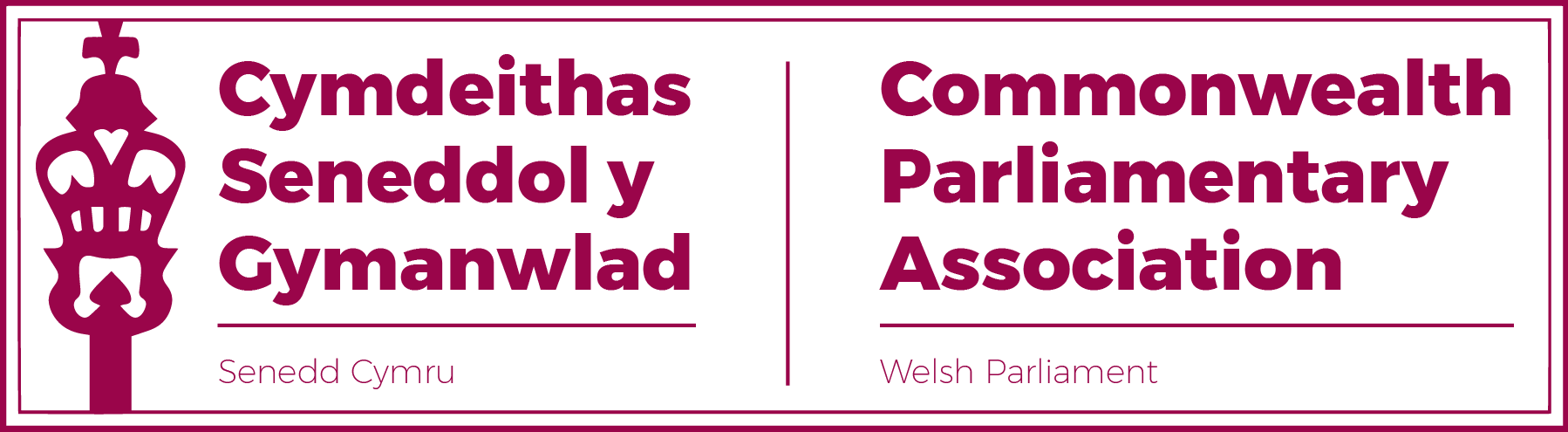 CYFARFOD PWYLLGOR GWEITHREDOL Y GANGENDyddiad:		Dydd Mawrth 8 Tachwedd 2022 Amser:		12:45 – 13:15Fformat: 	Cyfarfod Hybrid

i)	Ystafell Gynadledda B, Tŷ Hywelii)        Cyfarfod ar Microsoft Teams AgendaYMDDIHEURIADAU AM ABSENOLDEBCOFNODION Y CYFARFOD DIWETHAF - Papur CPA 6S-22-02 (DOGFEN 1)

MATERION SY’N CODI O’R COFNODION
ADOLYGIAD O WEITHGAREDDAU DIWEDDAR	Adborth ar gyfarfodydd, ymweliadau,
digwyddiadau a chynadleddau diweddar a chamau dilynolYmweliad gan Mr Adam Searle, Aelod o’r Cyngor Deddfwriaethol, Senedd De Cymru Newydd
12 GorffennafSesiwn Hyfforddi Cenhadaeth Sylwedydd Etholiad BIMR
Rhithiol
14 – 15 GorffennafCynhadledd Seneddol y Gymanwlad (cynhadledd 65) (Dogfen 2)
Halifax, Nova Scotia, 
20 – 26 Awst Ymweliad gan Brif Weinidog St Vincent a Grenadines
28 Medi
Cynhadledd Seneddwragedd y Gymanwlad BIMR
Gibraltar
4-7 HydrefSesiwn CPwD BIMR – dan arweiniad Mark Isherwood AS Rhithwir2 Tachwedd .5. 	BLAENGYNLLUNIOCyfarfodydd, ymweliadau, digwyddiadau a chynadleddau arfaethedig 


2022	Pwyllgor Llywio Seneddwragedd y Gymanwlad BIMR
Rhithwir
14 TachweddSenedd Ieuenctid y Gymanwlad (Senedd 11)
Trinidad a Tobago
20–24 Tachwedd
2023Ymweliad gan Bwyllgor PAC St Helena
2 Chwefror CPA y DU – Gweithdy Masnach ar gyfer Tiriogaethau Tramor, Tiriogaethau Dibynnol y Goron a’r Deddfwrfeydd Datganoledig.San Steffan
7 – 9 ChwefrorSeminar San Steffan (seminar 71)
13–17 MawrthCynhadledd BIMR (a gynhelir gan CPA y DU)
San Steffan
Mis Mai / mis Mehefin (dyddiadau i'w cadarnhau)Cynhadledd Seneddol y Gymanwlad
Accra, Ghana
30 Medi – 5 Hydref
EITEMAU NEWYDD / UNRHYW FATER ARALL
      7.	        DYDDIADAU CYFARFODYD YN Y DYFODOL:	 Cyfarfod Cyffredinol Blynyddol y Gangen – 23 Tachwedd 2022
	 Cyfarfod Pwyllgor Gwaith y Gangen –Chwefror 2023 (I'w gadarnhau)
                         	DIWEDD